В рамках Всемирного дня чтения вслух в библиотеках Томского района 7 марта 2019 года прошла традиционная акция «Томский район читает вместе! Читает вслух!». 608 читателей библиотек всех возрастов поддержали идею и прочли  произведения любимых писателей: Валентина Дмитриевича Берестова, Ирины Пивоваровой, Валентины Осеевой, Сергея Михалкова, Александра Блока, Самуила Маршака, Павла Бажова, Алексея Кольцова и других. Читали отрывки из произведений писателей-юбиляров текущего года: Михаила Юрьевича Лермонтова, Александра Сергеевича Пушкина, Николая Васильевича Гоголя. Участники декламировали и стихи собственного сочинения.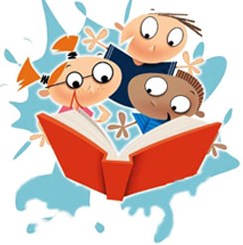 Читая вслух, человек учится не только дикции, но и совершенствует интонацию речи, её яркость и эмоциональную окраску, что позволяет легче и точнее выражать мысли, избавляя от слов-паразитов и иных речевых недостатков. Чтение вслух способствует выработке гладкой речи, привлекающей внимание к собеседнику, увеличению словарного запаса, развитию памяти и повышению грамотности человека. Александровская библиотека-филиал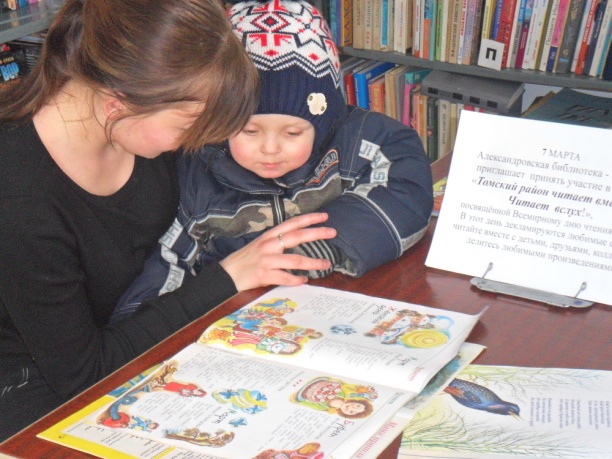 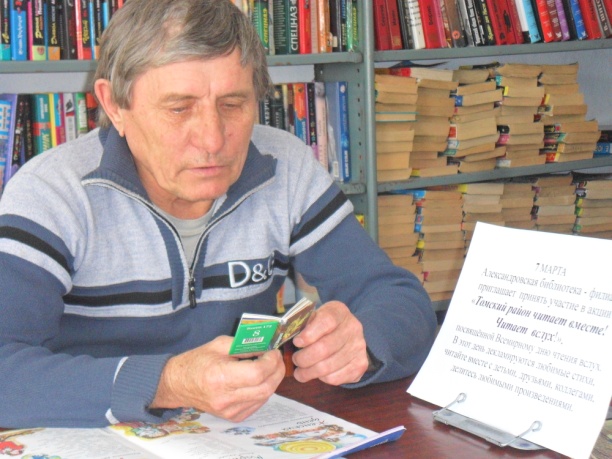 Аэропортовская библиотека-филиал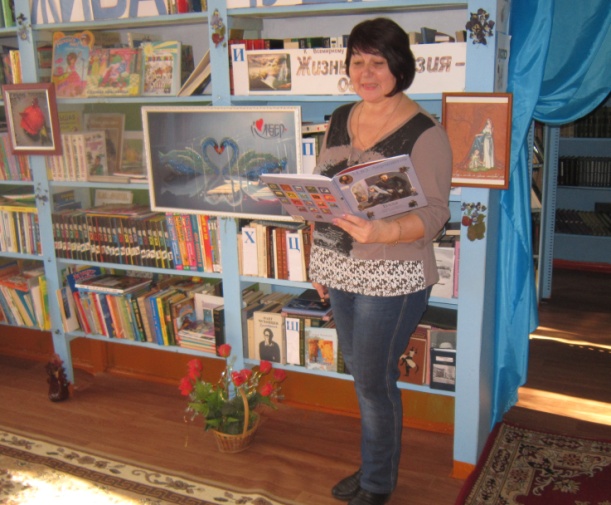 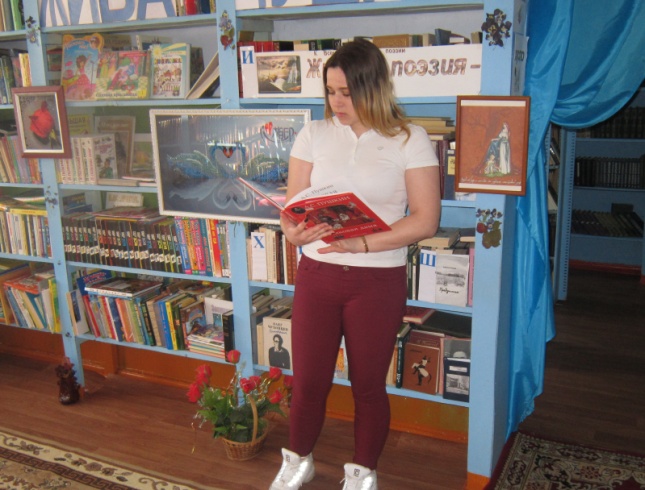 Наумовская библиотека-филиал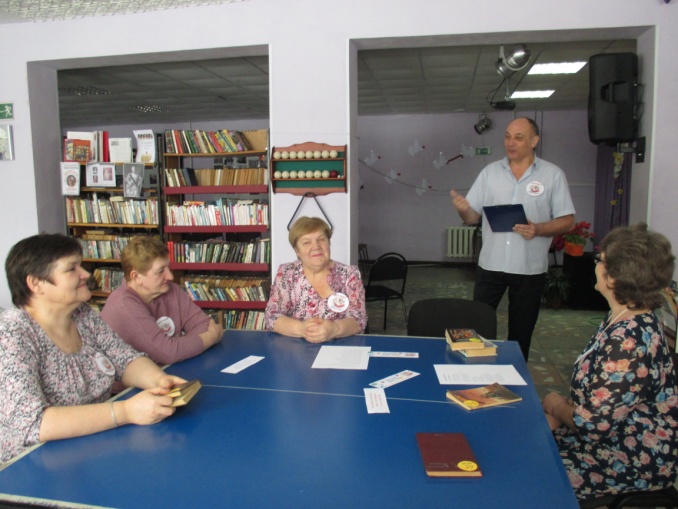 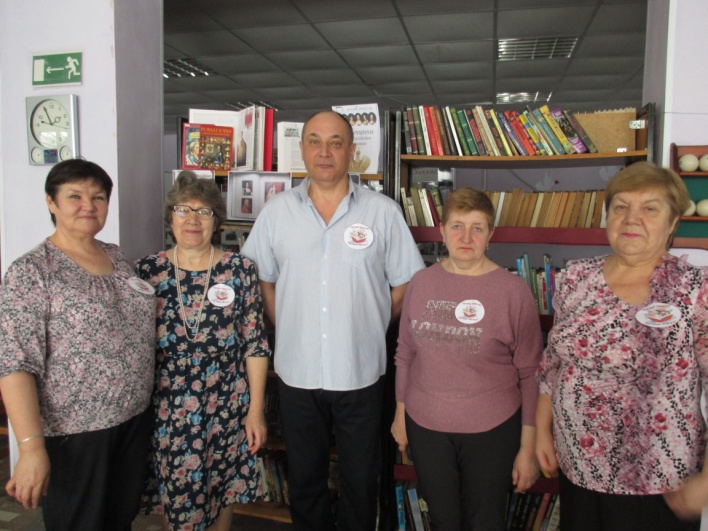 Батуринская библиотека-филиал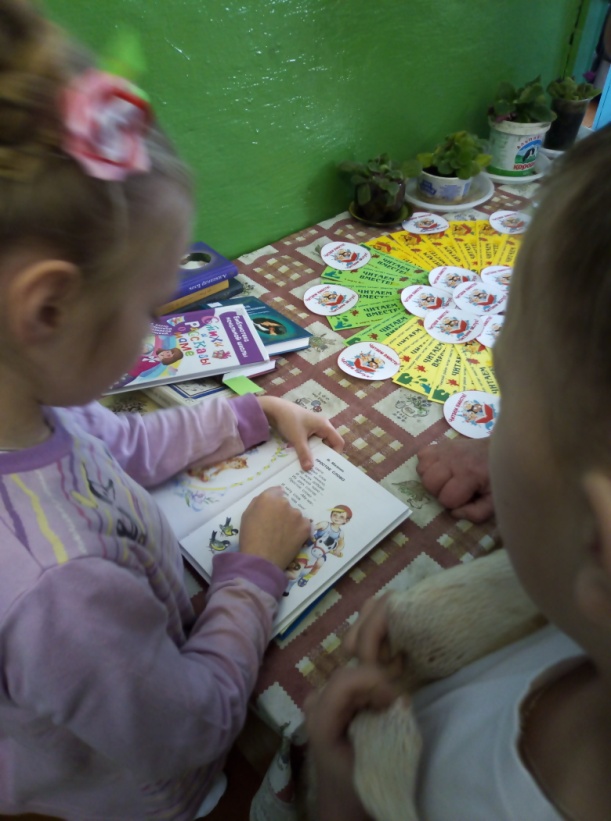 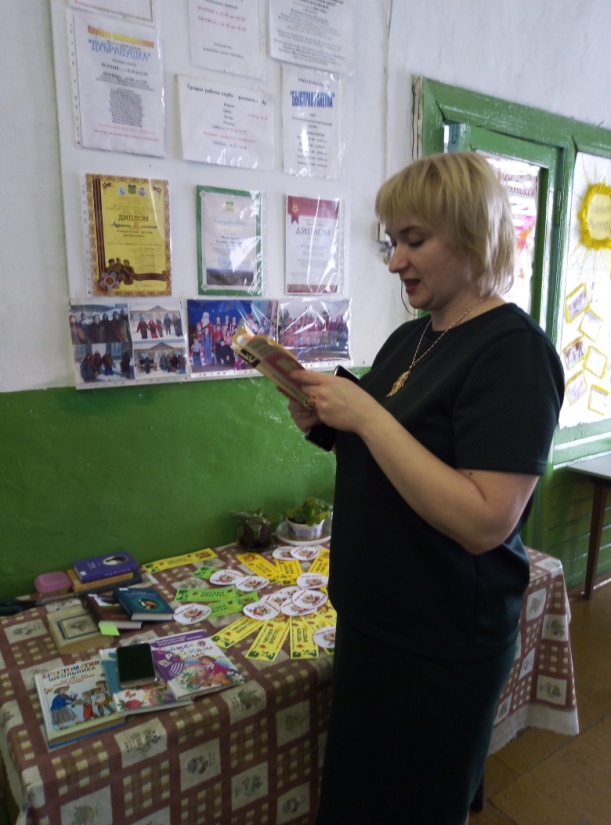 Белоусовская библиотека-филиал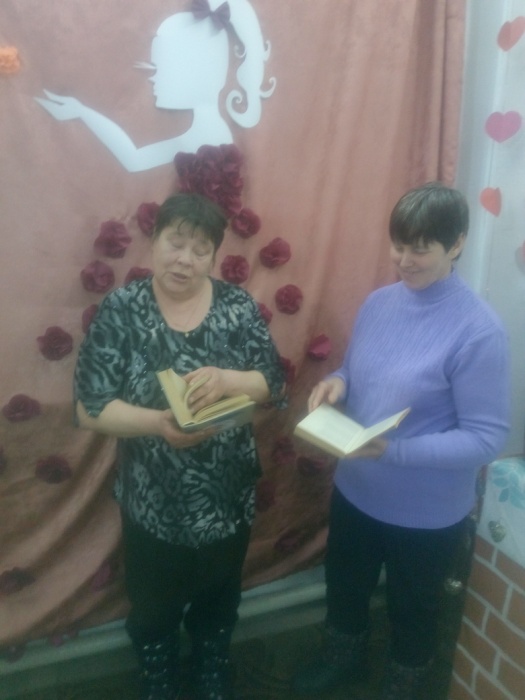 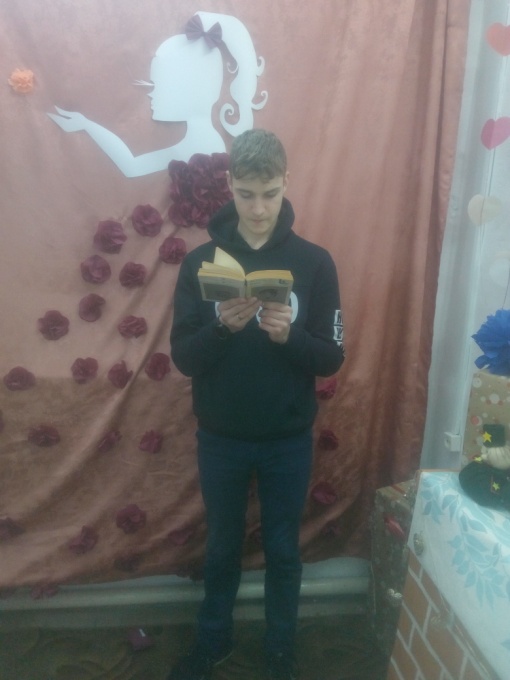 Богашевская библиотека-филиал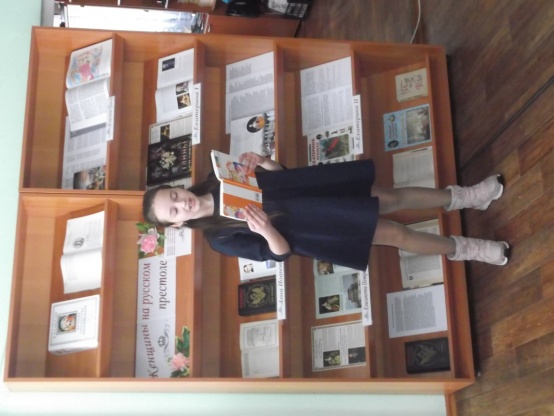 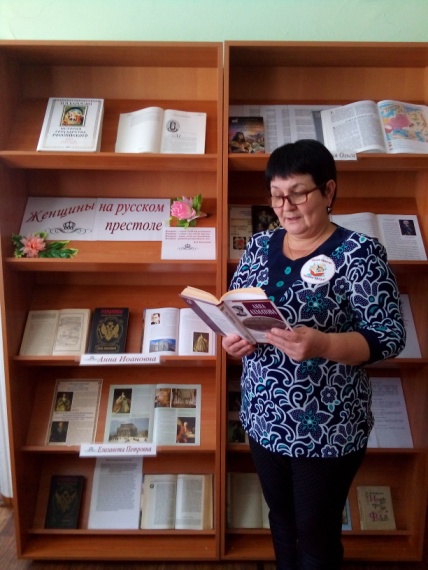 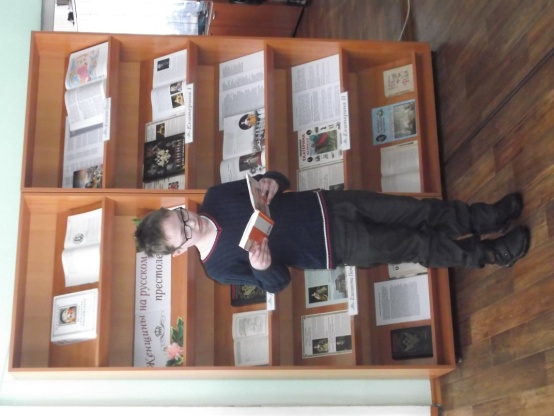 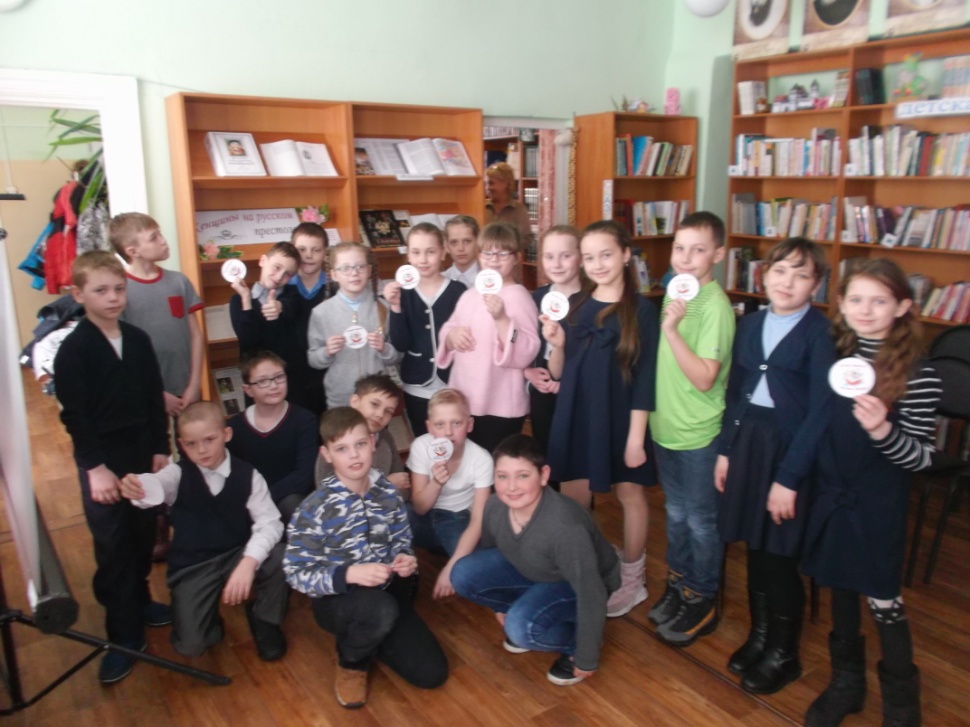 Губинская библиотека-филиал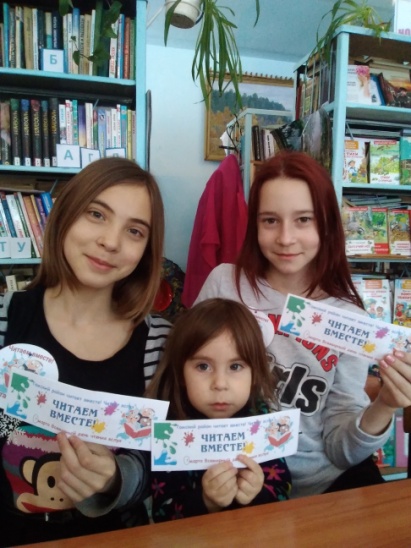 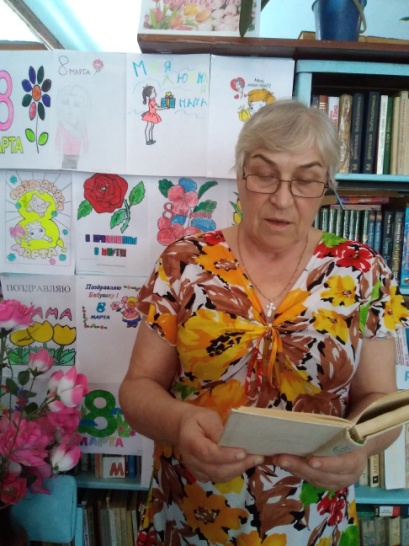 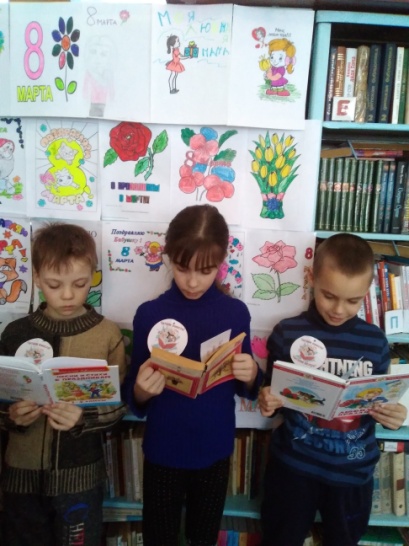 Межпоселенческая центральная библиотека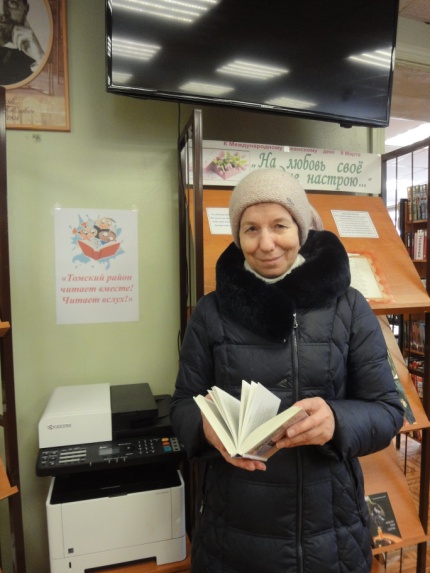 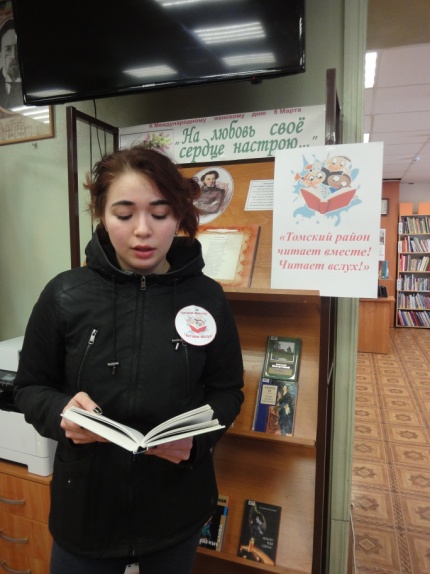 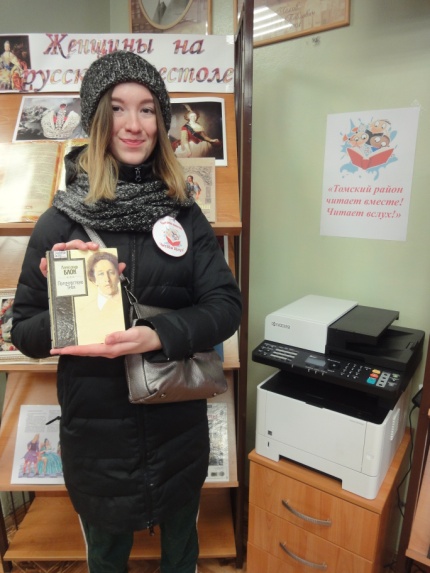 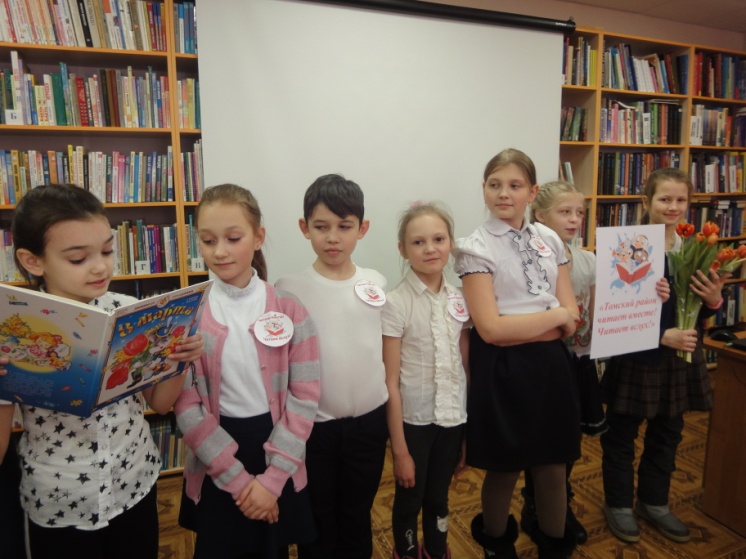 Калтайская библиотека-филиал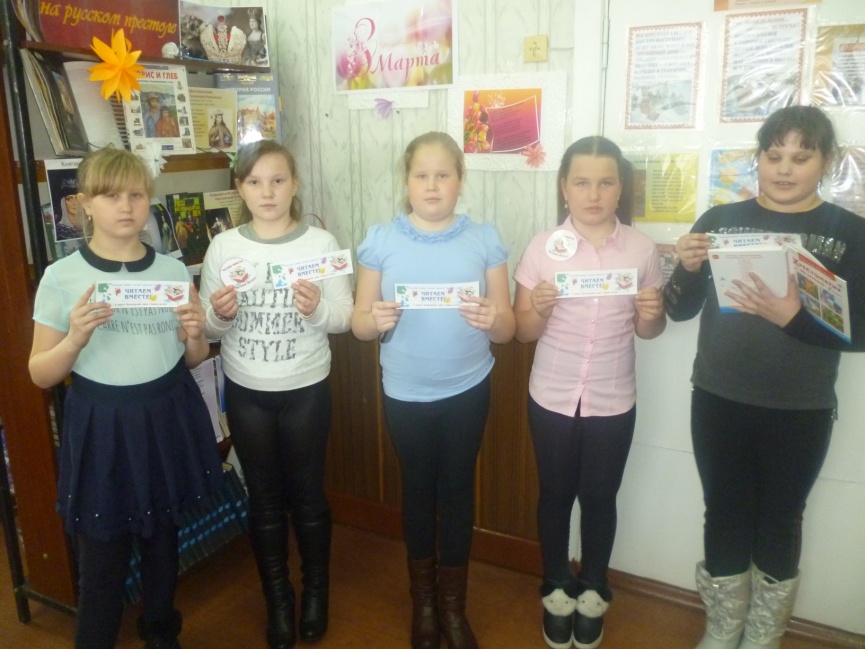 Кафтанчиковская библиотека-филиал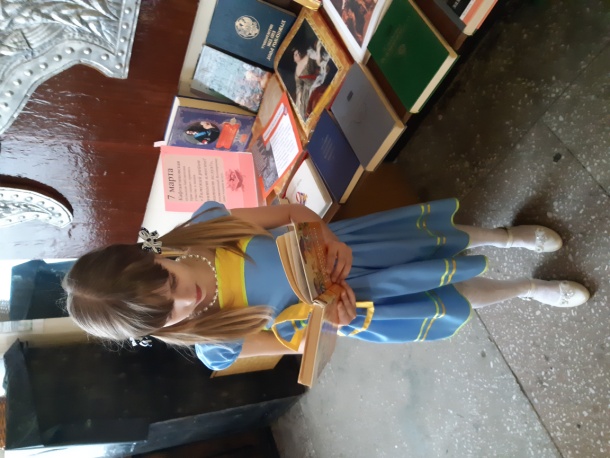 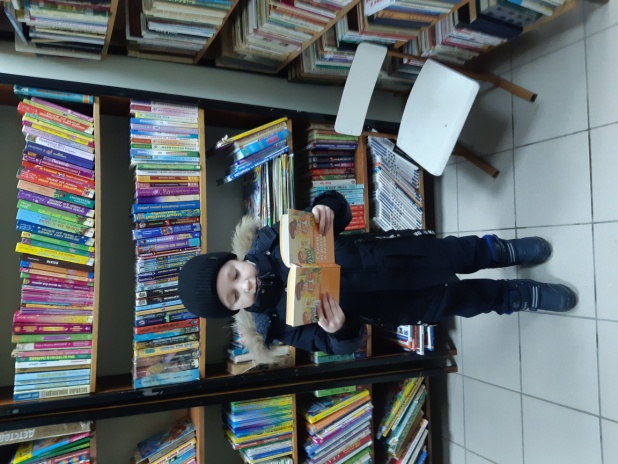 Кисловская библиотека-филиал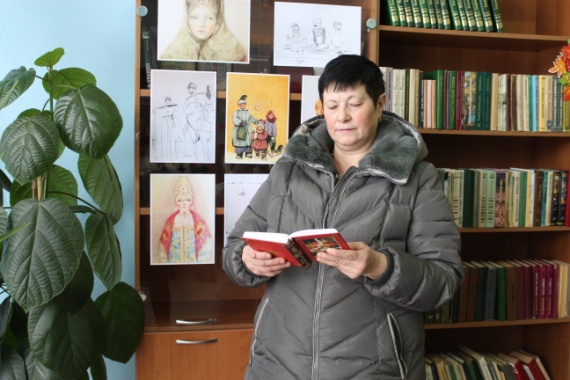 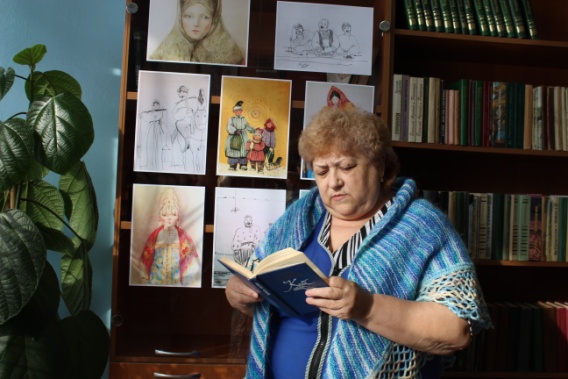 Копыловская библиотека-филиал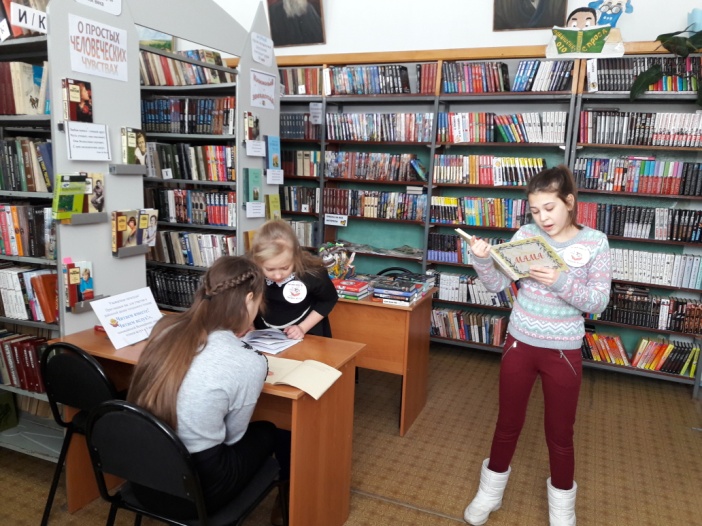 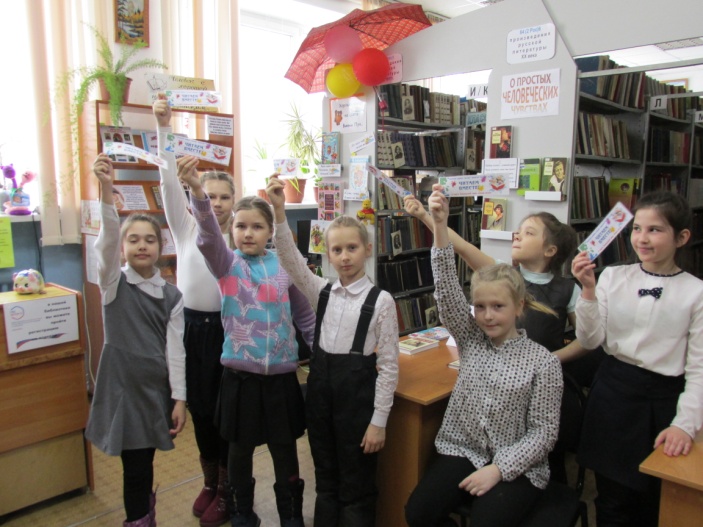 Корниловская библиотека-филиал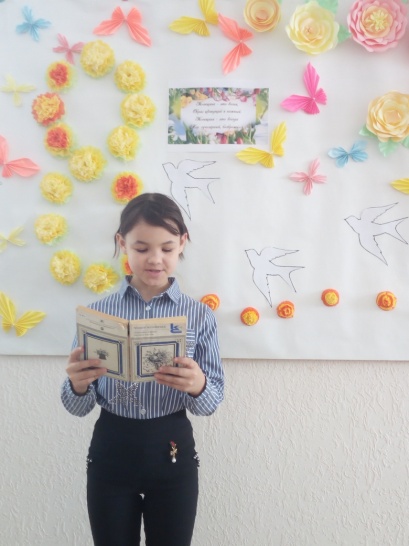 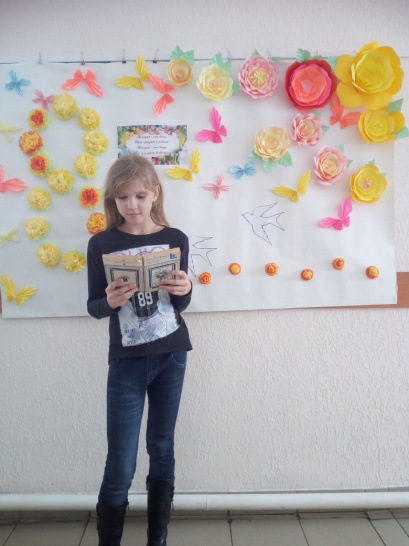 Курлекская библиотека-филиал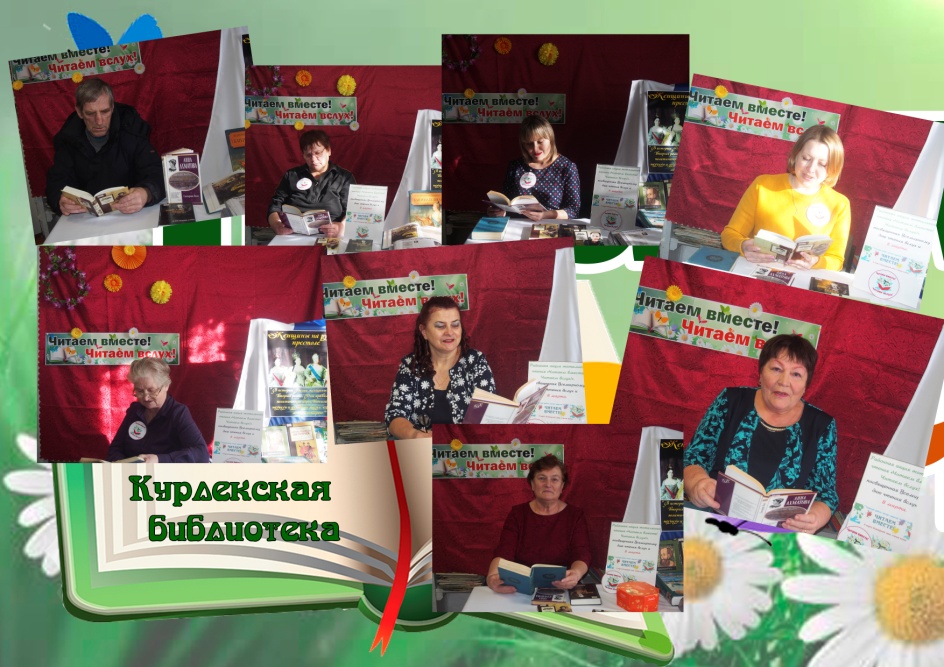 Мирненская библиотека-филиал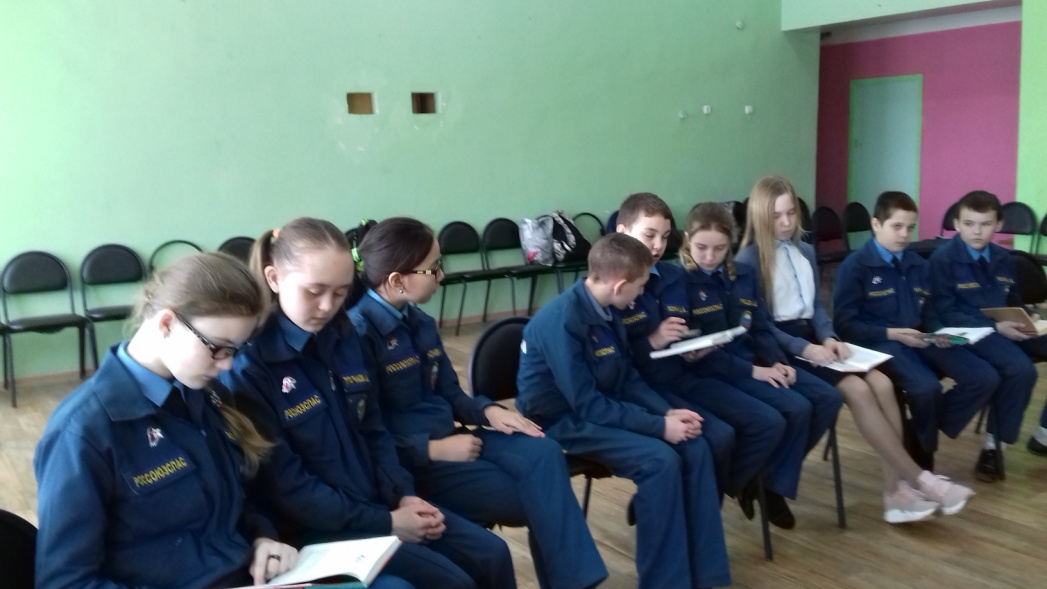 Новоархангельская библиотека-филиал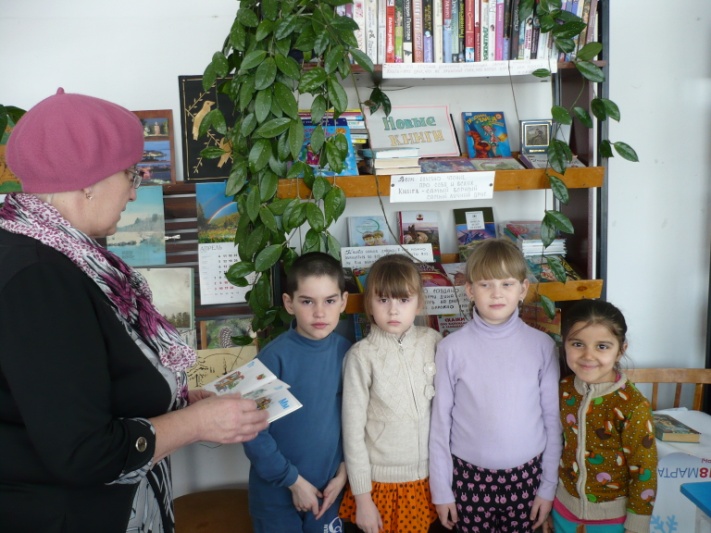 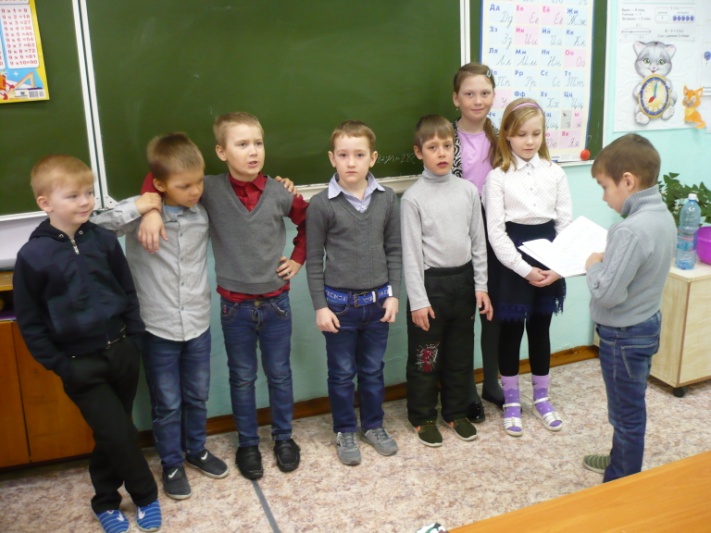 Петровская библиотека-филиал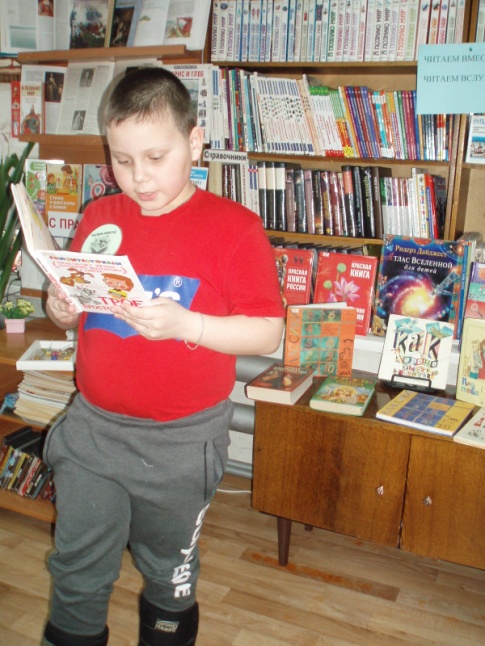 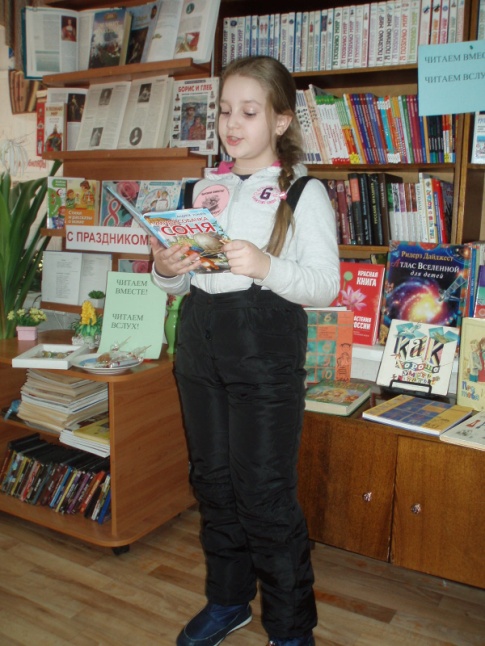 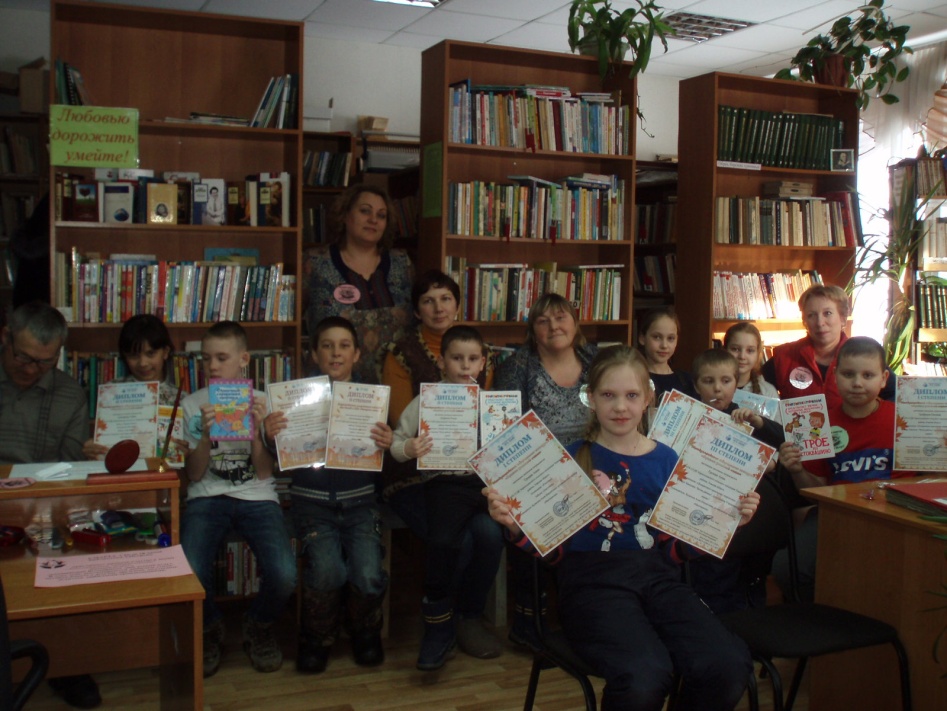 Рыбаловская библиотека-филиал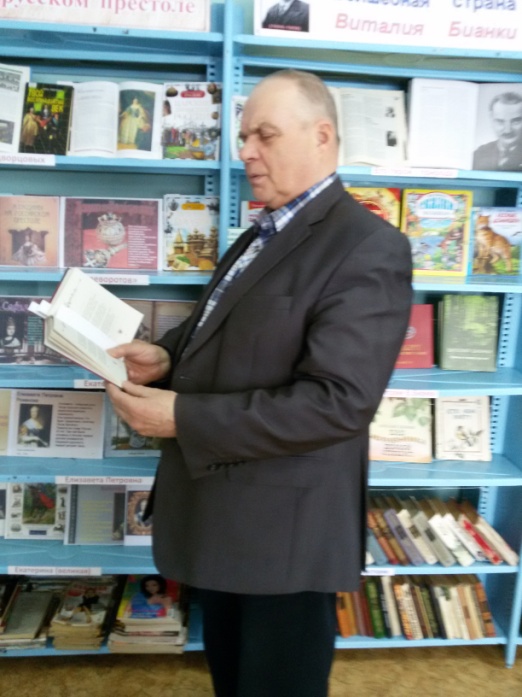 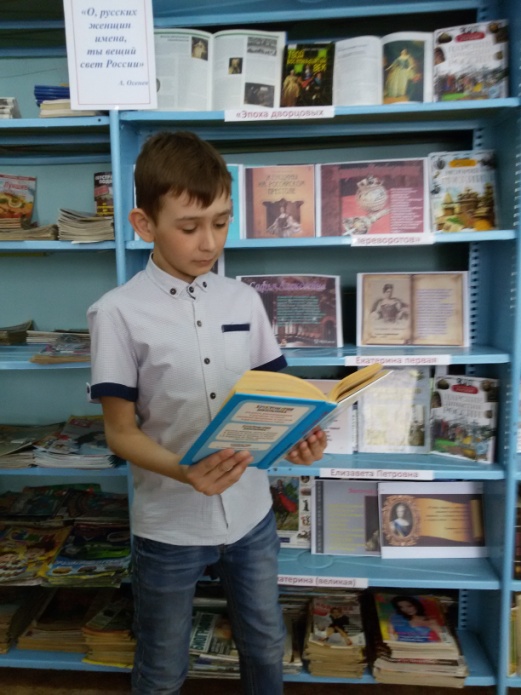 Воронинская библиотека-филиал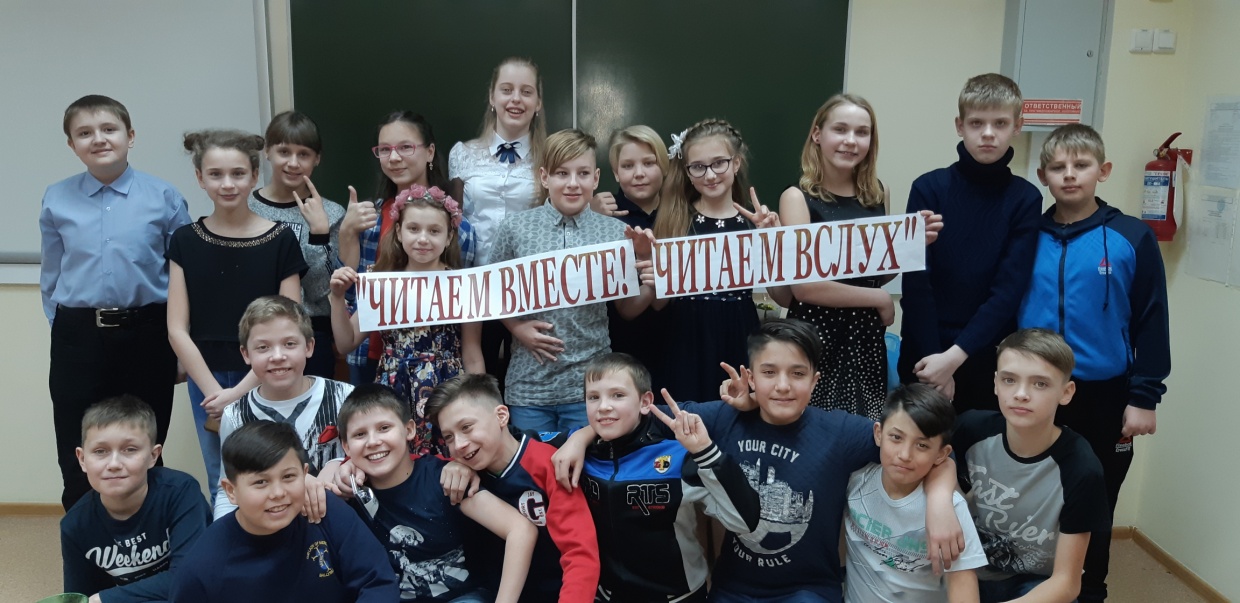 Петуховская библиотека-филиал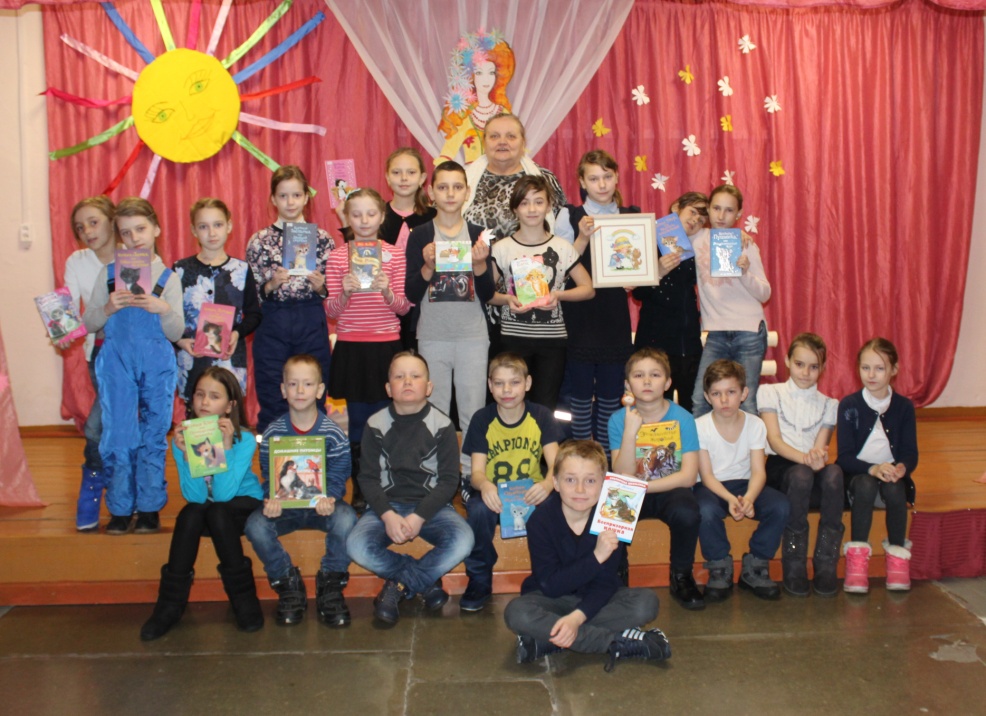 Нелюбинская библиотека-филиал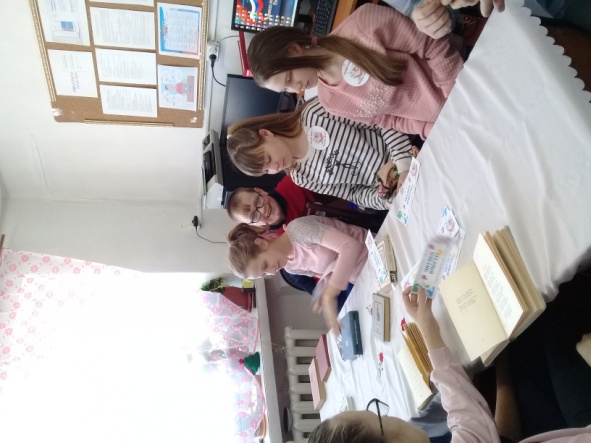 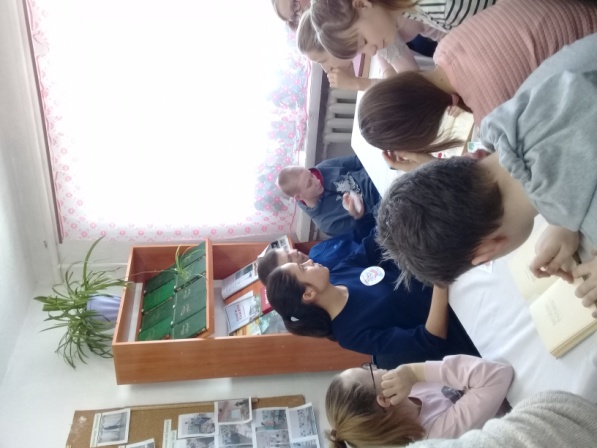 Рассветовская библиотека-филиал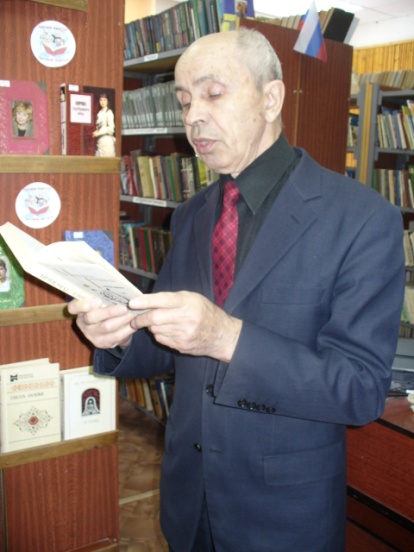 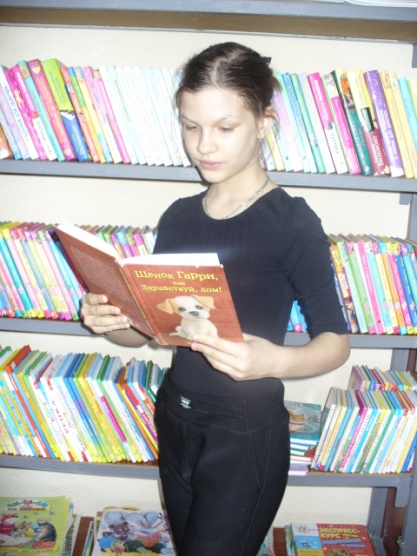 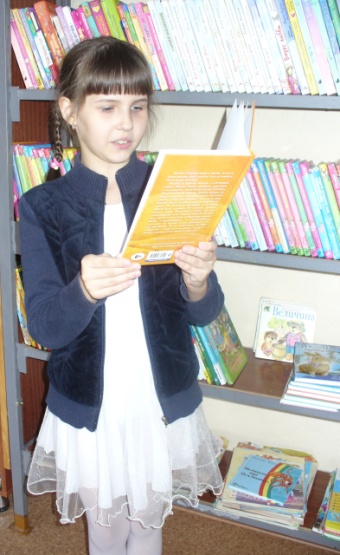 Зоркальцевская библиотека-филиал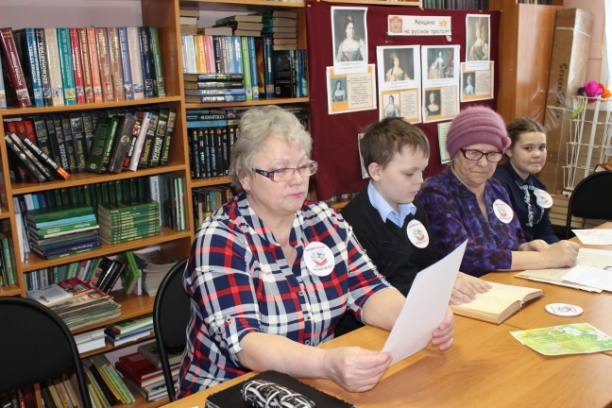 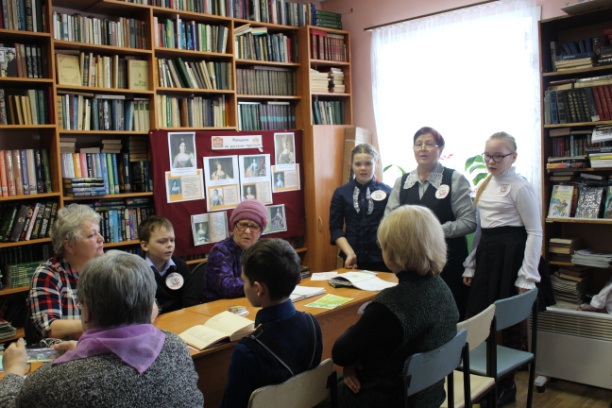 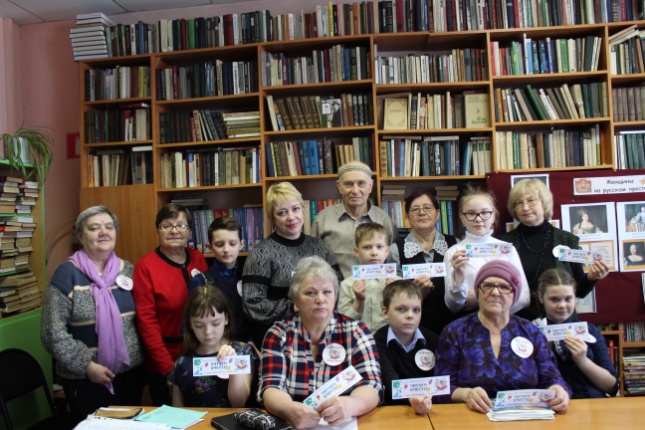 Поросинская библиотека-филиал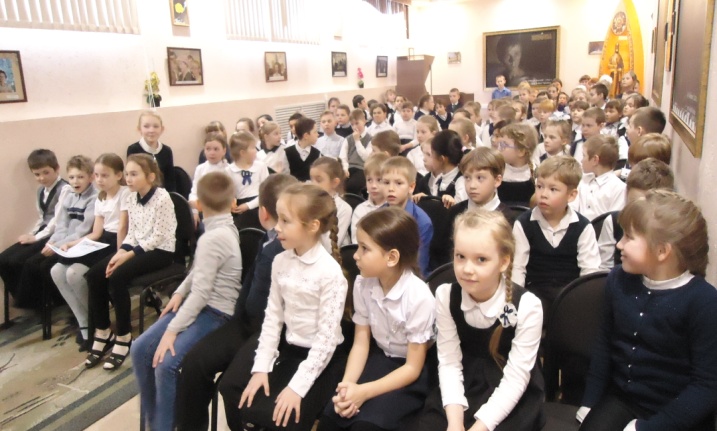 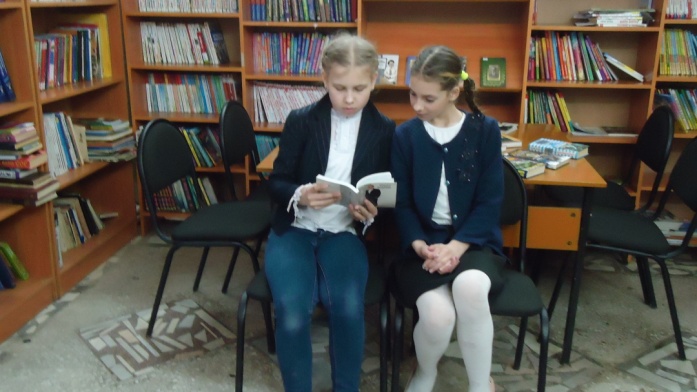 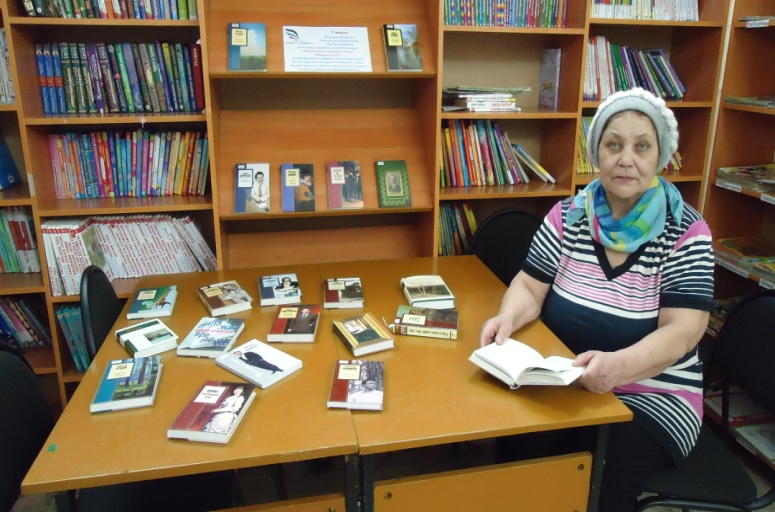 Октябрьская библиотека-филиал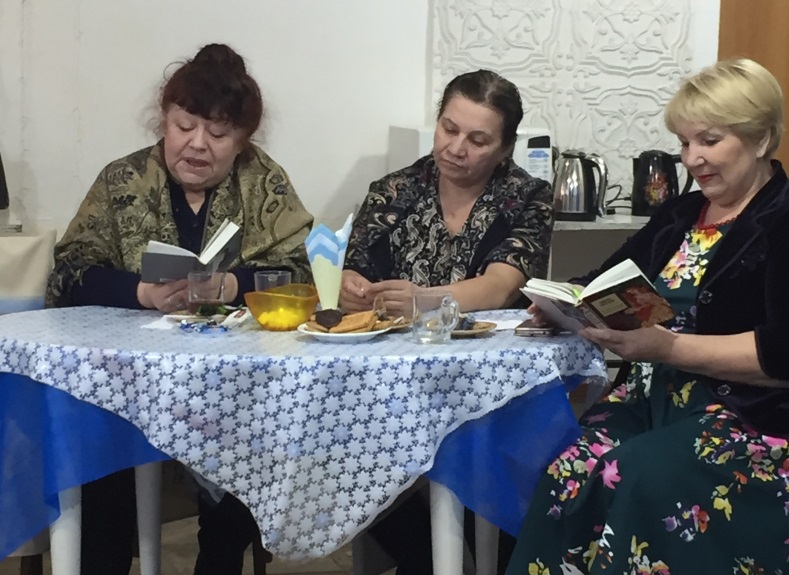 Межениновская библиотека-филиал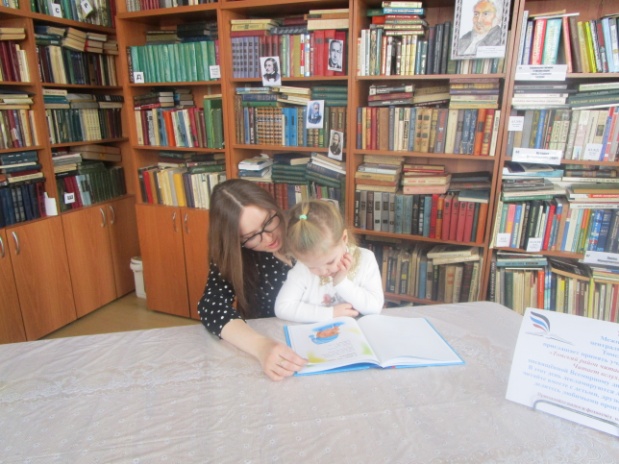 Кандинская библиотека-филиал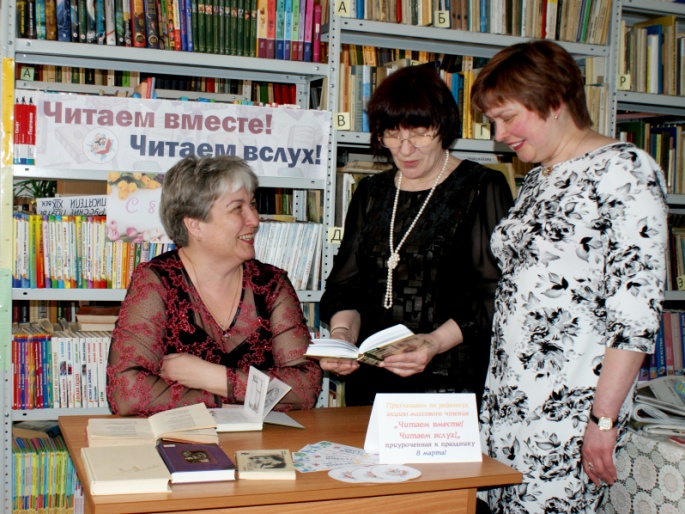 Моряковская библиотека-филиал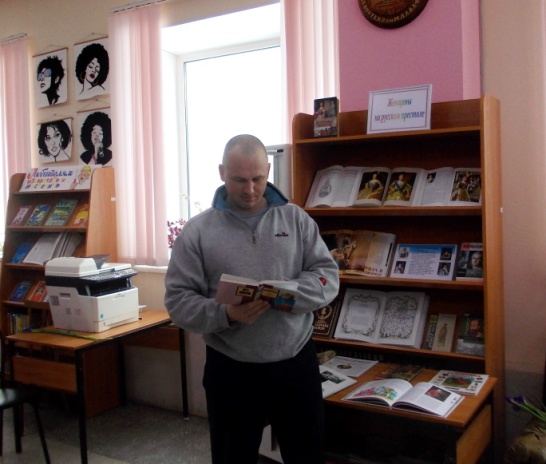 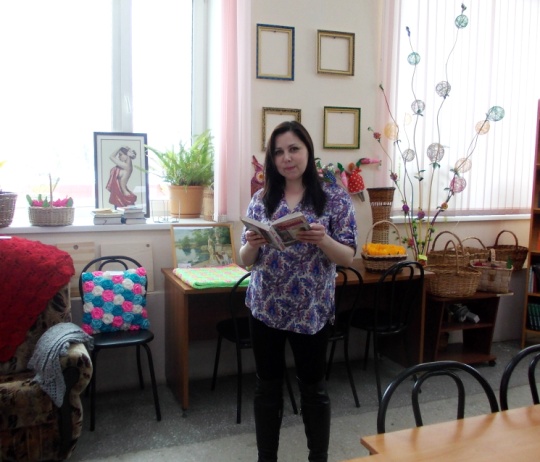 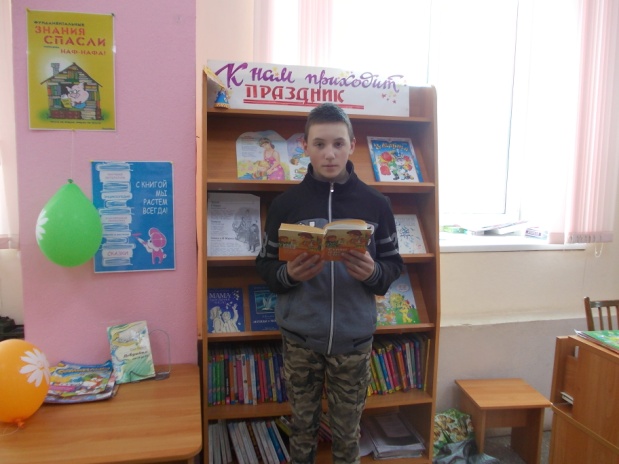 Малиновская библиотека-филиал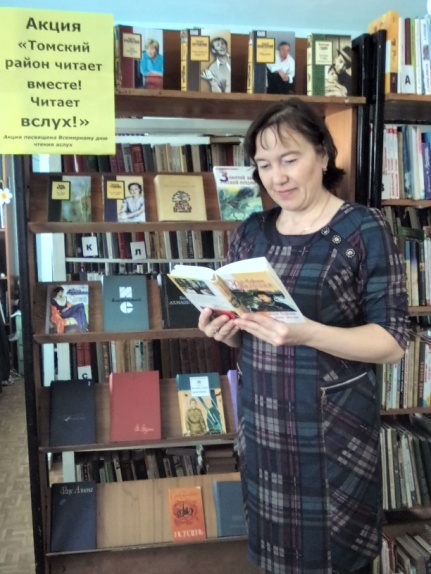 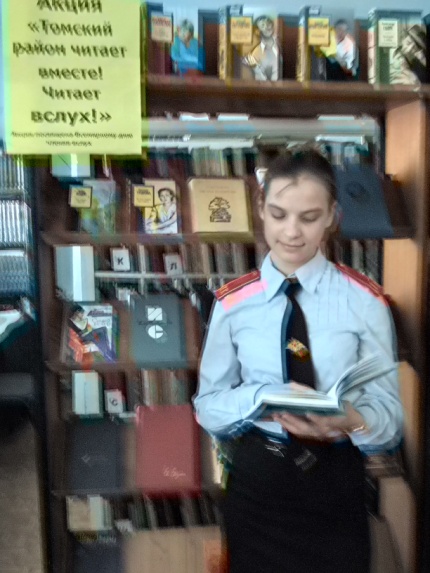 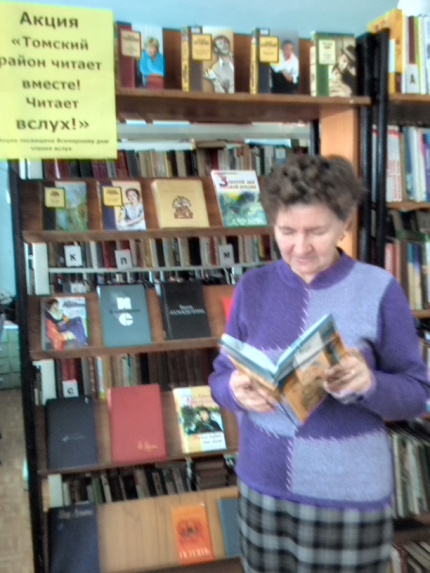 Вершининская библиотека-филиал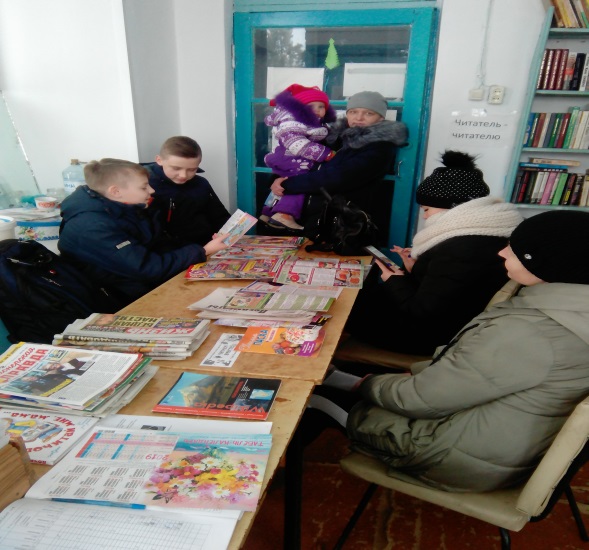 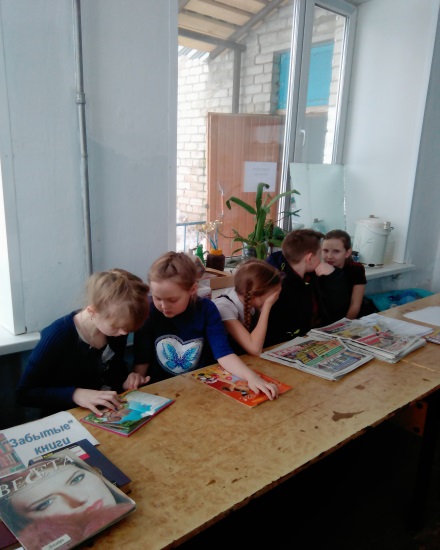 Лучановская библиотека-филиал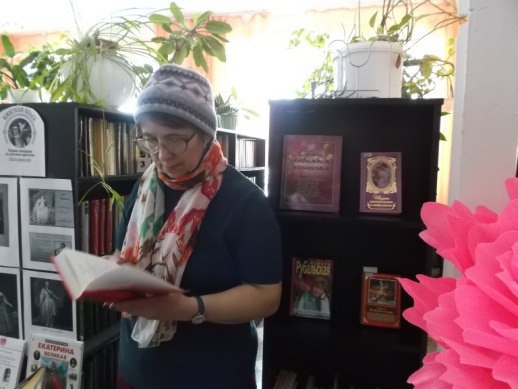 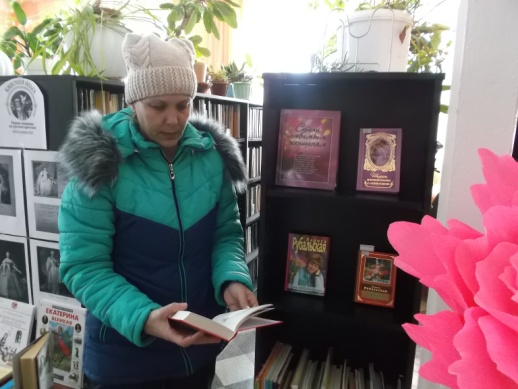 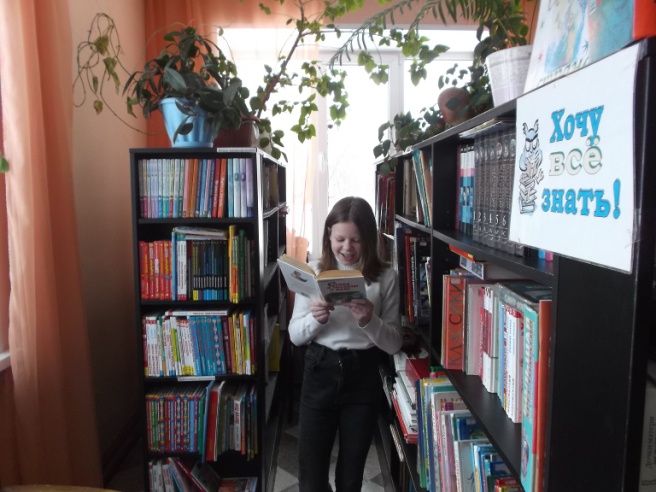 Благодарим всех участников акции!До новых встреч!